https://elpais.com/espana/un-futuro-cercano/2022-02-16/mas-alla-de-la-capital-el-triunfo-de-la-vida-rural-madrilena.htmlMás allá de la capital. El triunfo de la vida rural madrileñaLa población de la comarca agrícola Lozoya-Somosierra ha crecido casi un 31% en los últimos 15 años. Su cercanía a Madrid, la vertebración, la mejora en la oferta de servicios básicos a través de entidades como Correos y los planes de inversión del Gobierno autonómico para atraer ‘startups’ a la zona son los pilares de esta dinamización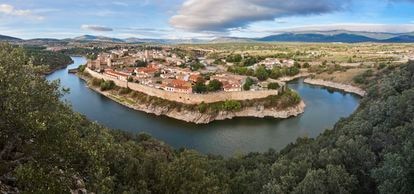 Micaela Llorens Julio NúñezMadrid - 16 feb 2022 - 21:05 GMTTras pasar una década viajando por varios países, Carlos Reina abandonó en 2014 su trabajo de ingeniero aeronáutico y creador de software para establecerse en España y dedicar su vida a buscar un viñedo donde pudiera elaborar un vino de renombre. Ni en las riberas del Duero o el Ebro, ni en las grandes extensiones manchegas, ni en las rías gallegas: Reina encontró su tesoro en El Molar, un pueblo de la Sierra Norte de Madrid de 9.291 habitantes. En dos años, recuperó una finca con parras, abandonadas durante décadas por falta de relevo generacional en el campo madrileño, se puso al frente de la cooperativa agrícola local y abrió la bodega Tinta Castiza, donde embotella y vende su vino.El éxodo rural de Reina no es una rareza en la comarca agrícola madrileña de Lozoya-Somosierra. En los últimos 15 años, la población en sus 43 municipios ha crecido un 30,8%, según datos del Instituto Nacional de Estadística (INE). Las razones son varias. Primero, su cercanía a Madrid, a una hora aproximadamente de varios de sus principales núcleos urbanos. También por la vertebración, con vías tan importantes que la cruzan como la A-1. A ello se añade que empresas como Correos cubren muchos servicios básicos para población y negocios –desde pagos de recibos a la tramitación burocrática de jóvenes empresas con la Administración– y los planes de inversión del Gobierno de la Comunidad de Madrid para atraer startups a la zona. Resultado: llegada de población (muchos, jóvenes) y dinamización económica.El trabajo de Reina no se limitó solo a cultivar las parras, sino a rescatar los trabajos vitícolas que, tradicionalmente, se utilizaban en El Molar para conseguir sus caldos tan característicos, como el método que los monjes cartujos llevaron en el siglo XIV de almacenar el líquido en tinajas de barro: “La vid en esta zona está super arraigada y tiene mucha historia, aunque en los últimos años ha estado muy denostada. Perder todo esto daba mucha pena; por eso, nuestro objetivo era mejorar la calidad”, comenta. También ha ampliado negocio para ofertar catas de los productos de la tierra y organizar actividades enoturísticas. Su idea da trabajo, en época de vendimia, a 12 personas.Negocios como los de Reina son los que intentan atraer e impulsar el grupo de desarrollo rural Galsinma, organización que aglutina entidades públicas, asociaciones, cooperativas y colectivos de la comarca. Entre sus funciones, destaca la tramitación de los fondos europeos Leader. “El año pasado, de estas partidas destinamos 846.000 euros para impulsar la creación y mejorar las pymes de la zona”, explica Eva Gallego, presidenta de Galsinma.Un imán para emprendedoresMaría Dolores Terrón y Roberto Marina también hicieron sus maletas en 2019 y abandonaron sus trabajos en Azuqueca de Henares (Guadalajara) para mudarse a Torrelaguna, pueblo donde Marina tenía una casa heredada junto a la iglesia. Con ellos, viajaron los conocimientos de carpintería y logística de Marina y los de marketing de Terrón. Buscaban un hogar tranquilo y cerca de la naturaleza, pero también montar un taller de muebles artesanos: “Nos dimos cuenta de que la gente demandaba muebles de diseño de calidad no muy caros y queríamos un espacio amplio y natural para desarrollar nuestra idea. Y nos vinimos aquí”, dice Terrón. En estos dos años, los pedidos no han dejado de crecer.Y es que a los bajos costes que supone vivir allí se le suma el auge del comercio electrónico y la cercanía con la capital, lo que permite una mayor facilidad para encontrar clientes fuera de la comarca. De hecho, la A-1 atraviesa el territorio y lo conecta con Madrid y Guadalajara a una hora en coche desde Buitrago de Lozoya, una de las localidades principales. Condiciones tan propicias supusieron mayores oportunidades de venta, por lo que la pareja unió a su tienda física y digital su presencia en otras plataformas de venta como Correos Market, destinada a productores locales y desde la que se publicitan, venden y distribuyen a cualquier punto de España.La llegada de vecinos como Terrón y Marina, de 37 y 36 años respectivamente, ha provocado una mayor demanda de servicios, entre ellos, de vivienda. Por ello, la Comunidad de Madrid sacó a concurso en febrero de 2020 la licitación para la construcción de una veintena de casas en varios municipios de la Sierra Norte, con una inversión de 2,7 millones de euros y con unas rentas entre un 40% y un 50% más baratas que las del mercado habitual.De hecho, las peticiones de empadronamiento de estos emprendedores en los pueblos de Lozoya-Somosierra es una oportunidad también para revitalizarlos: “Cada ayuntamiento ha sacado proyectos individuales con sus propios recursos, pero necesitamos una planificación interna que actúe a nivel comarcal por todo el territorio; es nuestra tarea pendiente”, explica Eva Gallego desde Galsinma. A las viviendas se le suman más proyectos: polideportivos, campos de fútbol, centros de salud... Para que sean realidad a medio plazo, la Comunidad de Madrid ha destinado unos cinco millones este año en los programas de inversión regional, según Galsinma,Un impulso para asentar poblaciónPese a la construcción de nuevas infraestructuras y la mejora de la vertebración, resolver la despoblación de servicios básicos, como los financieros, es esencial. Para ello, desde el año pasado los carteros rurales de toda la comarca acercan a los domicilios de los vecinos los servicios que, a causa de este éxodo, están desapareciendo de algunos de estos núcleos: pago de recibos bancarios, venta de sobres, sellos, embalajes para paquetes, entrega del distintivo de la DGT, billetes de tren e, incluso, entrega de dinero en metálico de las cuentas de ahorro de los clientes. Una iniciativa que, para muchos emprendedores, facilita su vida diaria y mejora la funcionalidad de su aventura empresarial.Uno de estos trabajadores es la cartera rural Charo Santiuste, que cada mañana sube a su coche para repartir la correspondencia en seis núcleos: Manjirón, Cinco Villas, Paredes de Buitrago, Serrada de la Fuente, Prádena del Rincón y una urbanización de Buitrago del Lozoya. Para ella, estos nuevos servicios que ofrece Correos son una ayuda para un gran número de habitantes que no dispone de vehículo propio y necesita desplazarse a núcleos urbanos que cuenten con una sucursal bancaria y oficinas de la Administración pública: “Son pueblos que tienen muy poquitos servicios y autobuses. Les está viniendo muy bien”, explica. 